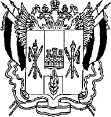 ТЕРРИТОРИАЛЬНАЯ избирательная комиссияКОНСТАНТИНОВСКОГО РАЙОНА Ростовской областиПОСТАНОВЛЕНИЕ14 января 2020 года	№ 149-5г. КонстантиновскО Плане мероприятий Территориальной избирательной комиссии Константиновского района Ростовской области по повышению правовой культуры избирателей на 2020 год.В соответствии со ст. 26 Федерального закона «Об основных гарантиях избирательных прав и права на участие в референдуме граждан РФ», рассмотрев План мероприятий Территориальной избирательной комиссии Константиновского района Ростовской области по повышению правовой культуры избирателей на 2020 год,Территориальная избирательная комиссия Константиновского района Ростовской области ПОСТАНОВЛЯЕТ:1. Утвердить План мероприятий Территориальной избирательной комиссии Константиновского района Ростовской области по повышению правовой культуры избирателей на 2020 год, согласно  приложения. 2. Разрешить председателю территориальной избирательной комиссии Константиновского района Казаковой И.В., заместителю председателя территориальной избирательной комиссии Константиновского района Тулаевой О.В. уточнять сроки выполнения мероприятий в случае необходимости, с последующим уведомлением об этом членов территориальной избирательной комиссии Константиновского района с правом решающего голоса. 3. Контроль за выполнением постановления возложить на заместителя председателя территориальной избирательной комиссии Константиновского района О.В. Тулаеву. Председатель комиссии	И.В. Казакова Секретарь комиссии 	Е.В. Быкадорова 